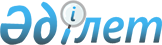 О внесении изменений в приказ Министра образования и науки Республики Казахстан от 22 февраля 2013 года № 50 "Об утверждении номенклатуры видов организаций образования"Приказ и.о. Министра образования и науки Республики Казахстан от 10 октября 2018 года № 557. Зарегистрирован в Министерстве юстиции Республики Казахстан 12 октября 2018 года № 17535
      ПРИКАЗЫВАЮ:
      1. Внести в приказ Министра образования и науки Республики Казахстан от 22 февраля 2013 года № 50 "Об утверждении номенклатуры видов организаций образования" (зарегистрирован в Реестре государственной регистрации нормативных правовых актов под № 8390, опубликован в газете "Казахстанская правда" 7 августа 2013 года № 246 (27520)) следующие изменения:
      в Номенклатуре видов организаций образования, утвержденной указанным приказом:
      пункт 5 исключить;
      пункты 6, 7 и 8 изложить в следующей редакции:
      "6. Организации высшего и (или) послевузовского образования:
      1) национальный исследовательский университет;
      2) национальная организация высшего и (или) послевузовского образования;
      3) исследовательский университет;
      4) университет;
      5) академия;
      6) институт;
      7) консерватория.
      7. Специализированные организации образования:
      1) специализированная школа;
      2) специализированный лицей (специализированная школа - лицей);
      3) специализированная гимназия (специализированная школа - гимназия);
      4) специализированная школа - интернат;
      5) специализированная школа - лицей - интернат;
      6) специализированная школа - гимназия - интернат;
      7) специализированная музыкальная школа - интернат;
      8) специализированная спортивная школа - интернат (специализированная школа - интернат - колледж олимпийского резерва);
      9) специализированная хореографическая школа - интернат (специализированная хореографическая школа - интернат - училище);
      10) специализированная военная школа - интернат;
      11) лицей-интернат "Білім - инновация";
      12) специализированная школа - комплекс;
      13) специализированная школа - лицей информационных технологий;
      14) специализированный лицей информационных технологий.
      8. Специальные организации образования:
      1) специальный ясли - сад;
      2) специальный детский сад;
      3) специальная школа;
      4) специальная школа - интернат;
      5) специальный комплекс "детский сад - школа - интернат";
      6) специальный комплекс "школа - интернат - колледж";
      7) психолого - медико - педагогическая консультация;
      8) реабилитационный центр;
      9) кабинет психолого - педагогической коррекции;
      10) логопедический пункт.".
      2. Департаменту высшего и послевузовского образования Министерства образования и науки Республики Казахстан в установленном законодательством Республики Казахстан в порядке обеспечить:
      1) государственную регистрацию настоящего приказа в Министерстве юстиции Республики Казахстан;
      2) в течение десяти календарных дней со дня государственной регистрации настоящего приказа направление его копии в бумажном и электронном виде на казахском и русском языках в республиканское государственное предприятие на праве хозяйственного ведения "Республиканский центр правовой информации" для официального опубликования и включения в Эталонный контрольный банк нормативных правовых актов Республики Казахстан;
      3) размещение настоящего приказа на интернет - ресурсе Министерства образования и науки Республики Казахстан после его официального опубликования;
      4) в течение десяти рабочих дней после государственной регистрации настоящего приказа представление в Департамент юридической службы Министерства образования и науки Республики Казахстан сведений об исполнении мероприятий, предусмотренных подпунктами 1), 2) и 3) настоящего пункта.
      3. Контроль за исполнением настоящего приказа возложить на вице - министра образования и науки Республики Казахстан Аймагамбетова А.К.
      4. Настоящий приказ вводится в действие по истечении десяти календарных дней после его официального опубликования.
					© 2012. РГП на ПХВ «Институт законодательства и правовой информации Республики Казахстан» Министерства юстиции Республики Казахстан
				
      Исполняющий обязанности
Министра образования и науки
Республики Казахстан 

Б. Асылова
